„Közös értékek, közösségi élmények”című TOP-5.3.1-16-SB1-2017-00002 azonosítószámú ProjektMeghívom Önt a „Közös értékek, közösségi élmények” című projekt keretében tartandó közösségi beszélgetésre.Időpont: 2019. 04.18.Helyszín: Szentpétery Zsigmond Kulturális Központ és Színház (4700 Mátészalka, Kölcsey utca 2.)Megjelenésére feltétlen számítunk!Mátészalka, 2019.04.12.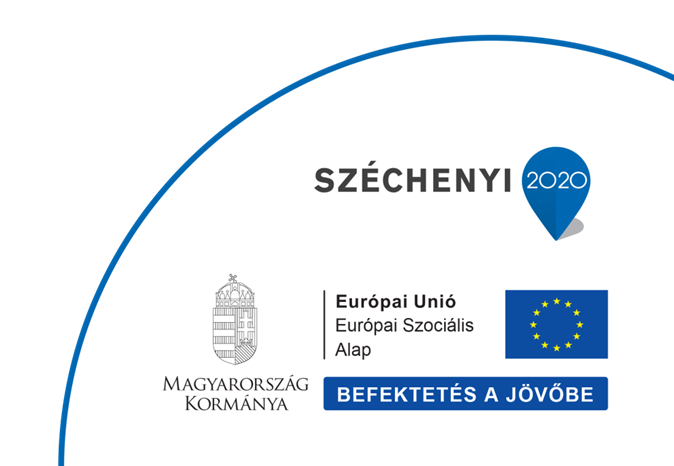 